The following table contains the U.S. News & World Report’s rankings of the top 20 scoring cancer hospitals in the U.S. These are excerpted from the U.S. News complete report, which ranks the top 50 hospitals and includes a scorecard for 900 hospitals that have treated a significant number of cancer in-patients. References to the complete rankings for both cancer and urology hospitals are given in the table. The following table is posted on ACKC’s website with permission of U.S. News & World Report.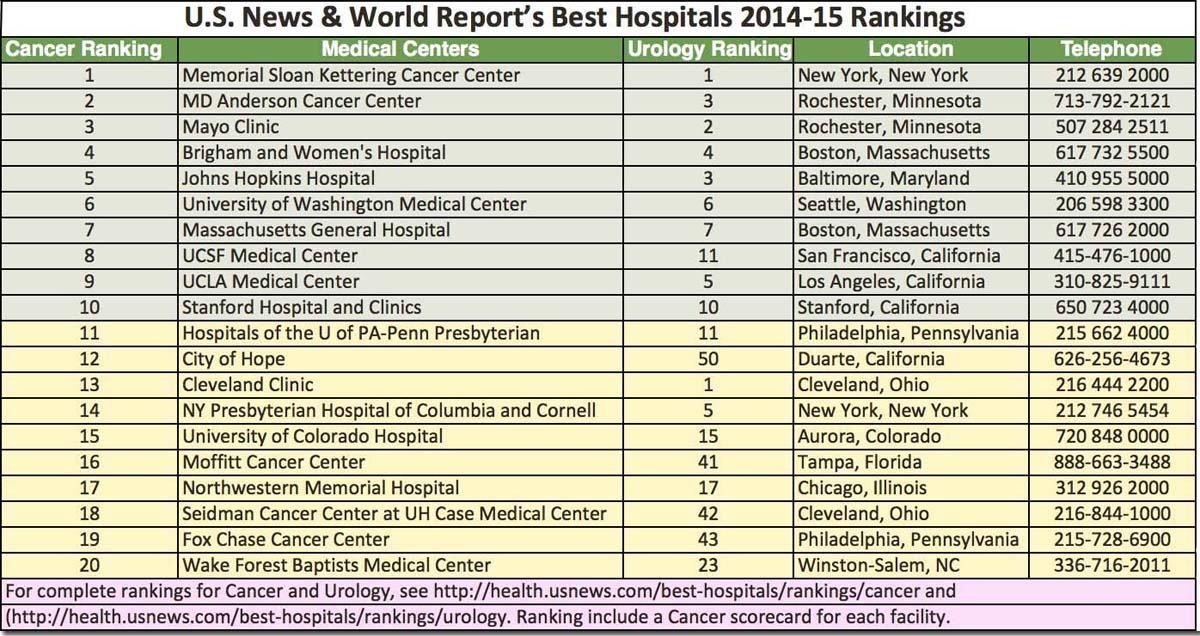 